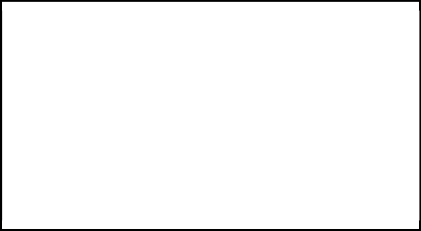 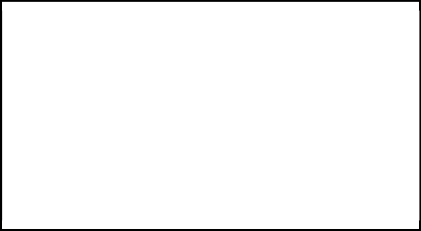 Letter of Expression of Interestfor Participation inthe CPIU IFAD Tender no. 09/22 RRP on Annual Outcome Survey from Rural Resilience Project beneficiariesWe hereby confirm that [organization] intends to participate as a service provider in the establishment and implementation of Annual Outcome Survey for RRP project in 2021.[Name of the company] based on beneficiary list and the baseline database, is entitled to connect with project beneficiaries and acquire the needed information. The completed questionnaires are to be introduced in an electronic form in SPSS compatible format that will allow for future analysis.Further details about our intent are provided in the annex of this letter.(Mr./Mrs.) (function) will represent the (company) within the Tender xx/22 RRP.DATE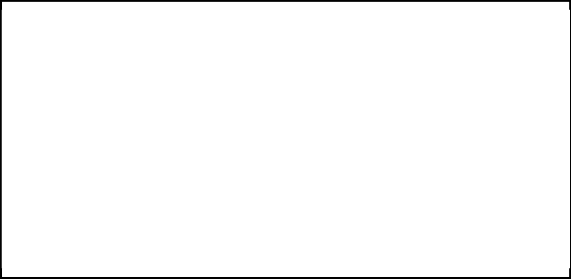 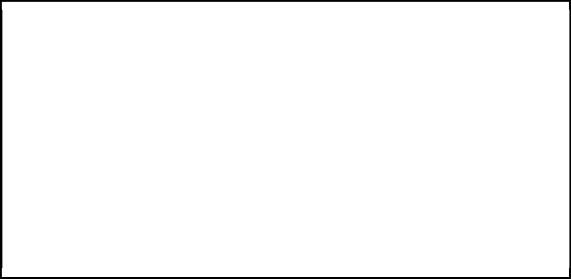 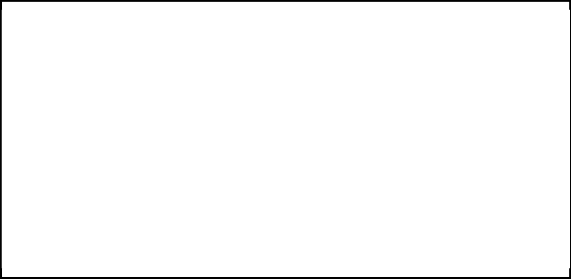 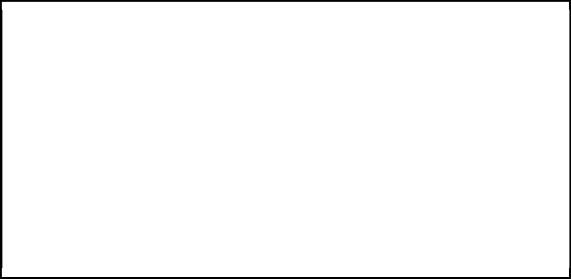 To: CPIU IFAD MoldovaLetter of Expression of Interest ‐ Annex[Name of the company]„ Annual Outcome Survey from Rural Resilience Project beneficiaries”(This annex template will be automatically filled in with the data provided by the interested companies)What is your main area of expertise? (35 characters)Please list your company’s experience in conducting quantitative and qualitative surveys (max. 1,800 characters, mentioning the most relevant collaboration within the last 5 years, providing relevant links with the surveys):Please describe your capacity in data management and statistics, survey analysis and reporting of results (max. 1,000 characters):Please provide profile details, including the collaboration with international donor-funded projects (max 1,000 characters).Please mention names and surnames of 6 (six) mandatory key professional staff: Team Leader, One expert in survey implementation and field supervision, One socio-economic researcher, One computer specialist in data entry and data bases and Survey enumerators (max 500 characters):Do expect to manage the proposed assignments within 9 weeks after contract signature?YesNoIf you have answered positively to the last question, please answer the following question as well.Please explain based on what you expect to manage activity implementation within 3 months and if the 6 (six) required key staff will be enough to implement the contract (max. 1,500 characters):